Risk Assessment proforma*References:CTT GN22 – Risk AssessmentCourseK41/25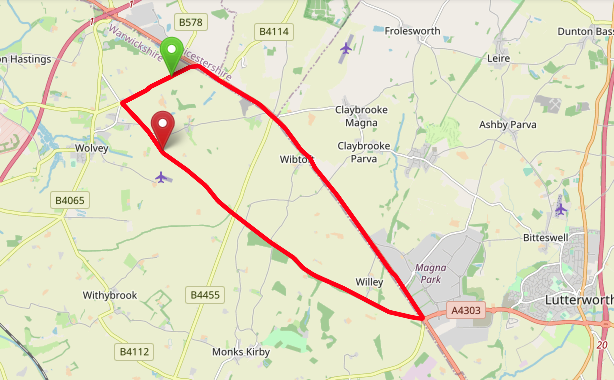 AreaMidland DCDescriptionSmockington – Wolvey – Cross in HandHQWolveyMeasured30/09/2023Measured byD GrantRisk assessed30/09/2023Assessed byDC Risk AssessorDate approved21/03/2001Type AApproved for Type A & Type BType BPolice AuthorityWarwickshire & LeicestershireAdditional informationThe A5 forms part of Highways England Strategic Road NetworkNotes for ridersRider Caution – See belowOS Grid #Course descriptionDistanceRisk (L/M/H)Risk descriptionMinimum management
(Without prejudice)SP 4510 8966Start on B4114 0.25 mile southwest of junction with A5 (Smockington) in line with field gate on left opposite western end of layby on right. Proceed southwest0MRiders and officials on or near the highwayRiders congregating at the startCycle event in progress signs. Officials on or near road to wear high viz jackets. Riders not yet started to wait off the carriageway.SP 4368 8890At island at Wolvey (Axe & Compass) take first exit towards Lutterworth (Cloudsley Bush Lane)0.8LTraffic IslandCycle event in progress signs on all approaches to the island.SP 4635 8633At Fosse Way B4455 cross roads continue straight on (Coalpit Lane)3.12LCross roads, riders have right of wayCycle event signs on approach to cross roads from the side roads. SP 5079 8394At the A5 island (Cross in Hand) take the 1st exit (A5)6.27MMajor road / traffic island with occasional heavy traffic.Cycle event in progress signs on all approaches to the island. Marshall on the islandAdvise Rider CautionSP 5032 8465Cross the island, first exit onto the A5 6.82LTraffic IslandCycle event in progress signs on all approaches to the island.SP 5032 8465CARE POINT 6.9MSections of Dual Carriageway aheadCycle event in progress signs on approach to dual carriageway Advise Rider CautionRiders to stay left on dual carriageway aheadSP 4741 8846Staggered cross roads from Wibtoft on the left and Monks Kirby from the right. Lane on the left from WibtoftLane on the right from Monks KirbyLane on the left from Willey9.8MBusy junction on the A5, potential heavy traffic.  Riders have right of wayCycle event in progress signs on all approaches to the junctionAdvise Rider CautionSP 4550 8977At Smockington, filter left and give way onto B4114 to complete circuit11.25LLeft turn via filter lane onto road, give way junction at the end of filter laneRiders to Give WaySP 4510 8966Ride second circuit11.7As aboveAs AboveSP 4510 8966Commence a third circuit 23.4As aboveAs AboveSP 4368 8890At island at Wolvey (Axe & Compass) take first exit towards Lutterworth (Cloudsley Bush Lane)24.1LTraffic IslandCycle event in progress signs on all approaches to the island.SP 4465 8779Finish 0.25 mile past turning to Copston Magna in line with first chevron bend warning sign on the right.25LRiders and officials on or near the highwayFinish sign at approach to finish and finish board by timekeeper. Officials on or near road to wear high viz jackets.Finished riders to return to HQ Date of IssueReason of RevisionAuthorMarch 2013New editionDavid Barry(CTT Board Director)(CTT Course Risk Assessor)August 2018Revised formatNick Sharpe(CTT National Secretary)October 2022Revised to reflect current CTT Articles, Rules, and RegulationsDavid Barry(CTT Board Director)